О проведении публичных слушаний  В соответствии со ст. 28 Федерального закона от 06.10.2003 г. № 131 -ФЗ «Об общих принципах организации местного самоуправления в Российской Федерации», статьями 45, 46 Градостроительного кодекса  Российской Федерации от 29 декабря 2004 года № 190-ФЗ,  руководствуясь Уставом муниципального образования Курманаевский сельсовет Курманаевского района Оренбургской области, Положением о публичных слушаниях в муниципальном образовании Курманаевский сельсовет, утвержденным решением Совета депутатов муниципального образования Курманаевский сельсовет от 06.08.2019 года № 185,  для обсуждения и выявления мнения жителей по проекту внесения изменений в Генеральный план, Правила землепользования и застройки муниципального образования Курманаевский сельсовет, являясь инициатором проведения публичных слушаний, постановляю:1. Назначить публичные слушания по проекту внесения изменений в Генеральный план на 22.03.2024 г. на 17 часов 00 минут и Правила землепользования и застройки муниципального образования Курманаевский сельсовет Курманаевского района Оренбургской области на 22.03.2024 г. на 18 часов 00 минут, в здании администрации муниципального образования Курманаевский сельсовет, расположенном по адресу: с. Курманаевка, пл. Ленина, д. 1, кабинет 40.1.1. Установить с 07 марта по 21 марта 2024 года срок подачи предложений и рекомендаций участниками публичных слушаний по обсуждаемому вопросу в администрацию МО Курманаевский сельсовет по адресу: Оренбургская область, Курманаевский район, с. Курманаевка, пл. Ленина,1, кабинет 40.2. Создать комиссию по организации и проведению публичных слушаний по проекту внесения изменений в Правила землепользования и застройки муниципального образования Курманаевский сельсовет Курманаевского района Оренбургской области в составе:- Коноплева И.А. - председатель комиссии   - и.о. главы муниципального образования Курманаевский сельсовет;- Скурыгина И.А.  -  заместитель председателя комиссии, ведущий специалист администрации МО Курманаевский сельсовет;- Алексеева М.А. – секретарь комиссии, ведущий специалист администрации МО Курманаевский сельсовет;3. Комиссии, указанной в пункте 2 настоящего постановления:3.1. Обеспечить публикацию в Вестнике Курманаевского сельсовета и размещение на официальном сайте администрации МО Курманаевский сельсовет mokurmsovet.ru  проекта внесения изменений в Генеральный план и Правила землепользования и застройки муниципального образования Курманаевский сельсовет Курманаевского района Оренбургской области.3.2. Обеспечить регистрацию поступивших предложений и замечаний по проекту внесения изменений в Генеральный план и Правила землепользования и застройки муниципального образования Курманаевский сельсовет Курманаевского района Оренбургской области.3.3. Представить и.о. главы муниципального образования Курманаевский сельсовет на утверждение заключение о результатах публичных слушаний. 4. Определить местом проведения выставки проекта внесения изменений в Генеральный план и Правила землепользования и застройки муниципального образования Курманаевский сельсовет Курманаевского района Оренбургской области здание администрации МО Курманаевский сельсовет по адресу: с.Курманаевка, пл.Ленина,15. Предложить жителям муниципального образования Курманаевский сельсовет, иным заинтересованным лицам направить письменные предложения и замечания по вопросу, указанному в пункте 1 настоящего постановления, по адресу с.Курманаевка, пл.Ленина,1, а также принять участие в данных публичных слушаниях в порядке, установленном Положением о публичных слушаниях в муниципальном образовании Курманаевский сельсовет. 6. Организационно-техническое обеспечение публичных слушаний возложить на ведущего специалиста администрации МО Курманаевский сельсовет Алексееву М.А.7. Контроль исполнения настоящего постановления оставляю за собой.8. Постановление вступает в силу со дня его обнародования.И.о. главы муниципального образования                                       И.А.КоноплеваРазослано: в прокуратуру района.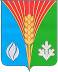 Администрациямуниципального образованияКурманаевский сельсоветКурманаевского районаОренбургской областиПОСТАНОВЛЕНИЕ                06.03.2024 № 56-п